THE COURSE CATALOGTraining for District 6840 RotariansMarch 1, 2021-February 28, 2022As of February 28, 2021Summary3/3/21	Heart of America Zones 30/31  Zone Webinar:  RI's Role in Response to COVID-193/8/21	Heart of America Zones 30/31 Learning Opportunity:  .  “Adapting Club Culture.”  3/12-13/21		Ole Man River Presidents-elect Training Seminar (PETS)3/22, 24, 26/21	District 6840 Virtual Rotary Leadership Institute (RLI) (Part 3)4/17/21		District 6840 Training Assembly5/14-16/21	Ascension Rotaract Network MDIO in Association with Rotary District 33 Presidential Conference on Rotaract.5/21-22/21	District 6840 Conference 6/12-16/21	Rotary International ConventionSummer, 2021	Heart of America Zones 30/31 Virtual Leadership SeminarsSummer, 2021	District 6840  Virtual Rotary Leadership Institute (RLI)9/27-10/3/21   	Heart of America Zones 30/31 Zone Summit/Pathways to Our FutureFall, 2021	District 6840  Rotary Foundation SeminarFall, 2021	District 6840 Virtual Rotary Leadership Institute (RLI)January, 2022	District 6840 Virtual Rotary Leadership Institute (RLI) (Part 1)January, 2022	District 6840 Mid-year Check-upFebruary, 2022	District 6840 Virtual Rotary Leadership Institute (RLI) (Part 2)February, 2022	District 6840 District Team TrainingMarch 3, 2021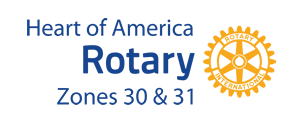 Zone Webinar:  RI's Role in Response to COVID-19 6:00 PMWho Should Attend?Open to all Rotarians, especially those interested in the Area of Focus:  Disease Prevention and Treatment.Why It’s Worth Your Time.  How It’s Different from Other Training.This is the most current look at Rotary’s response to COVID – 19, with Tom Thorfinnson, Chief Strategy Officer of Rotary International. How Much Does It Cost?	$0  Where Is it?This is a virtual event.What Do I Do to Sign Up?To attend:  https://us02web.zoom.us/j/88502106098?pwd=QVNUNlM5WkQ5UkY4VVlRUEdqRm1Cdz09  ** 6840 **March 8, 2021Zone Learning Opportunity:  “Adapting Club Culture” 6:00 PMWho Should Attend?District Membership Chairs, Facilitators, Team members, Club officers and Membership Committee members.  Why It’s Worth Your Time.  How It’s Different from Other Training.The presentation will take on the topic of how to unfreeze your club, to get it to cast out what you have been doing only because you have always done it that way.  It will show you how to get your club to become more flexible and to inject a new spirit of action.  And Paul Harris will be interviewed!How Much Does It Cost?	$0  Where Is it?This is a virtual event.What Do I Do to Sign Up?To register:  https://us02web.zoom.us/j/88417171145?pwd=eHUzMXAwVnFoSWlMQVRwYkJ5YjB6UT09** 6840 **March 12-13, 2021	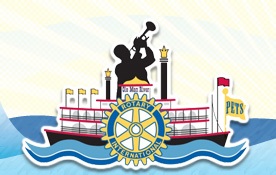 Ole Man River Presidents-elect Training Seminar (PETS)9:00 AM – 2:00 PM both days Who Should Attend?Rotary International requires that all presidents-elect must attend PETS.  If you can’t attend Ole Man River PETS, you can make up at one of the other PETS that take place before or after ours.  Just go to https://www.rizones30-31.org/events/calendar/ and check out the schedule for other PETS dates around the country.   If you can’t make any of these, consult with your District Governor-elect.  You may be able to send some other representative from you club who can train you when they return.   Other arrangements may also be possible.  But if you do not go through the training, you may not be able to be club president.	There are also tracks for presidents-nominee and assistant governors which have all proven to be especially useful.Why It’s Worth Your Time.  How It’s Different from Other Training.Well, for one thing, see “Who Should Attend” above. PETS is unique in many ways.  For one thing it includes the presidents of all the clubs in Mississippi, Louisiana, and the Memphis area.  The sharing of information just among the presidents-elect is fantastic, whether you are new to Rotary or have been around for years.  For another thing, the quality of speakers is a cut above.  You will not only learn a tome full of absolutely invaluable tips for your year as president, and the latest from District 6840, Zone 31 and Rotary International, but you will be inspired by the messages you will hear.  From one general session to the next, you will find the experiences and vision presented to you will show you the opportunities available for you at the club level and beyond.  The grants management training will be held on Friday evening after the District Breakout Sessions.  Please be in close contact with your current district foundation and grants chairs to ensure your club has met the requirements to apply for district grants.  How Much Does It Cost?	There is no charge for presidents-elect and presidents-nominee.	Assistant Governors have a $50 reimbursable charge.Where Is it?This is a virtual event.What Do I Do to Sign Up?You have to register for each day separately.Day One registration:  https://portal.clubrunner.ca/50136/Event/president-elect-training-seminar-day-oneDay Two registration:  https://portal.clubrunner.ca/50136/Event/president-elect-training-seminar-day-two** 6840 **March 22, 24, 26, (Part 3), 2021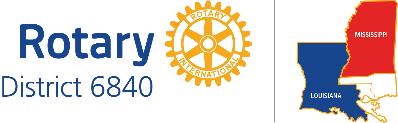 Rotary Virtual Leadership Institute (RLI)6:30 PM – 8:00 PMWho Should Attend? The Rotary Virtual Leadership Institute is a series of quality virtual leadership development courses for potential club officers and all other club members, including those who have recently joined a Rotary Club or a Rotaract Club. Why It’s Worth Your Time/How It’s Different from Other TrainingThe courses emphasize both leadership skills and knowledge of Rotary around the world. All course sessions are completely interactive.  The curriculum is continually revised and upgraded.  How Much Does It Cost?Those who have completed Part 1 and/or Part 2 of RLI are encouraged to participate and complete the curriculum.  For those Rotarians who have not paid for all three sessions, the cost will be $25 for Part 3 alone.    Where Is it?Virtual on Zoom.What Do I Do to Sign Up?To register for Part 3 only:  https://portal.clubrunner.ca/50136/Event/virtual-rli-part-3-only** 6840 **April 17, 2021		District Training Assembly8:00 AM -11:00 AMWho Should Attend?The District Assembly is the final piece in President-elect Training -- incoming club presidents will vote on the district budget and have the opportunity to explore and understand the district goals laid out by the 2021-2022 District Governor, Bob Vaughn.In addition, specific information and training for incoming Club Secretaries, Club Treasurers, Club Foundation Chairs, Club Membership Chairs, and Club Public Relations Chairs will also be included as specific breakout sessions led by the District Chairs of each of those committees.Why It’s Worth Your Time.  How It’s Different from Other Training.Special training sessions have been created to help the club leadership make the coming year a success in their specific areas of responsibility.  This is the last stage in the preparation for the coming year that clubs will be able to take advantage of.  Incoming club leaders should input their club goals and update membership and leadership data in the RI and ClubRunner platforms in preparation for the District Assembly.  It is the last and best opportunity to hit the ground running on July 1.How Much Does It Cost?It’s free.  Where Is it?	At the moment this is designed as a virtual event.What Do I Do to Sign Up?Registration is not currently open.  To get the latest information, go to rotary6840.org and click on the home page calendar.  Then, find the link for the Assembly.** 6840 **May 14-16, 2021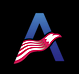 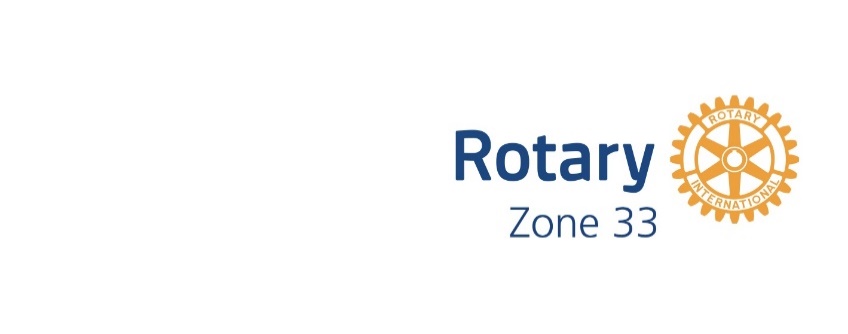 Presidential Conference Series:  Collaboration through Relationship BuildingStarts May 14, 12:30 PM CDT and ends May 16, 2021 at noon CDTWho Should Attend?Rotarians and Rotaractors of all levels are encouraged to attend this international conference that is hosted by Ascension Rotaract Network MDIO in partnership with Zone 33. Why It’s Worth Your Time.  How It’s Different from Other Training.This will be a cross over event with Zone 33 training that will be relevant to Rotarians and Rotaractors of diverse experiences. It will be a dynamic, collaborative event with emphasis on tangible strategies for Public Image, Membership, and The Rotary Foundation. We will have international speakers including RI President Holger Knaack.   More information at https://www.facebook.com/events/344296886838307How Much Does It Cost?TBD - cost will remain low.Where Is it?	Virtual platformWhat Do I Do to Sign Up?For the latest information about registration go to:    ascensionrotaract.com/presidentialconference.** 6840 **May 21-23, 2021
District ConferenceBegins Friday, May 21, 6:30 PM and ends Sunday, May 23, 11: AMWho Should Attend?The District Conference is for all 6840 Rotarians and their families.Why It’s Worth Your Time.  How It’s Different from Other Training.The District Conference is a grand celebration of all that you have achieved this past year.  It is a great time for fun and fellowship but also to hear the inspiring words of Rotary leaders from around the Rotary world and learn some successful techniques for service, membership, fund-raising, public relations, and lots more.It’s our way of celebrating what you have accomplished in your community and around the world.Take advantage of this experience.  If you hear of a club that has won an award in an area you are interested in, or if you are looking for a partner club, corner them and pick their brain.  Or just look around in the House of Friendship.How Much Does It Cost?TBDWhere Is it?	Centennial Plaza in Gulfport Sign Up?Go to the rotary6840.org and find the link on the home page calendar.** 6840 **Spring/Summer, 2021		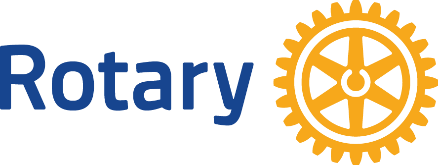 The Rotary International ConventionTimes TBDWho Should Attend?Every Rotarian is invited and tens of thousands go every year, but club Presidents-elect should make a special effort to attend.Why It’s Worth Your Time.  How It’s Different from Other Training.There is no way to get a true understanding of Rotary without experiencing the Rotary International Convention.  It is a celebration of the extraordinary past of Rotary and a commemoration of the promise of the future as the new Rotary president takes the reigns.   The speakers are astounding; the information available on best practices in second to none; the opportunities of learning what is available beyond the club experience is exciting; and the possibility of international fellowship is the cherry on top of the Rotary sundae.  How Much Does It Cost?TBDWhere Is it?	This is a virtual event.What Do I Do to Sign Up?Registration is not yet available.  Go to https://convention.rotary.org/ for the latest information.** 6840 **Summer, 2021 Virtual Leadership SeminarsTimes TBDWho Should Attend?  TBDWhy It’s Worth Your Time!  How It’s Different from Other Training!  TBDHow Much Does It Cost?  TBDWhere Is it? TBDWhat Do I Do to Sign Up?  Registration is not yet open.  Go to https://www.rizones30-31.org/events/virtual-summer-leadership-seminarsfor the most current information.** 6840 **Summer, 2021Virtual Rotary Leadership Institute (RLI)6:00 PM – 7:30 PMWho Should Attend? The Rotary Virtual Leadership Institute is a series of quality virtual leadership development courses for potential club officers and all other club members, including those who have recently joined a Rotary Club. Why It’s Worth Your Time/How It’s Different from Other TrainingThe courses emphasize both leadership skills and knowledge of Rotary around the world. All course sessions are completely interactive.  The curriculum is continually revised and upgraded.  How Much Does It Cost?$65 for all three parts or $25 for each individual part.  Payable by cc at the time of registration.Where Is it?Virtual on Zoom.What Do I Do to Sign Up?Registration is not yet open.    ** 6840 **September 30 - October 3, 2021Zones 30/31 Rotary Summit:  Pathways to Our FutureTimes TBDWho Should Attend? PDGs, DGs, DGEs and DGNs and DGNDs and all Rotarians wanting to experience the broader opportunities available beyond the club and district.Why It’s Worth Your Time.  How It’s Different from Other Training.This conference covers the largest geographic Rotary area that your club and district are associated with other than Rotary International itself.  It is an extraordinary opportunity to give you some sense of the remarkable potential of Rotary.  This will be a unique experience to:  1) network online with other Rotarians outside our district; 2) get a quick, 15-minute update on Rotary’s progress toward global Polio eradication; 3) get new ideas on building your club’s membership; 4) hear from Rotary International President-Elect Jennifer Johns and past R.I. President John Germ ; and 5) get tips on leading your Rotary or work team through a crisis.How Much Does It Cost?	TBDWhere Is it?	Chattanooga, TennesseeWhat Do I Do to Sign Up?Registration is not yet open.  Go to https://www.rizones30-31.org/institute/rotary-summit-2021/ for the latest information.** 6840 **Fall, 2021Rotary Virtual Leadership Institute (RLI)6:00 PM – 7:30 PMWho Should Attend? The Rotary Virtual Leadership Institute is a series of quality virtual leadership development courses for potential club officers and all other club members, including those who have recently joined a Rotary Club. Why It’s Worth Your Time/How It’s Different from Other TrainingThe courses emphasize both leadership skills and knowledge of Rotary around the world. All course sessions are completely interactive.  The curriculum is continually revised and upgraded.  How Much Does It Cost?$65 for all three parts or $25 for each individual part.  Payable by cc at the time of registration.Where Is it?Virtual on Zoom.What Do I Do to Sign Up?Registration is not yet open.** 6840 **January, 2022District Mid-year Check-upTimes TBDWho Should Attend?Rotary, Rotaract, and Interact Club Presidents, Presidents-elect, club leadership team members, and other Rotarians wanting to understand the real status of our local Rotary clubs.Why It’s Worth Your Time.  How It’s Different from Other Training.TBDHow Much Does It Cost?	$0Where Is it?	TBDWhat Do I Do to Sign Up?TBD** 6840 **February, 2022Rotary Virtual Leadership Institute (RLI)Times TBDWho Should Attend? The Rotary Virtual Leadership Institute is a series of quality virtual leadership development courses for potential club officers and all other club members, including those who have recently joined a Rotary Club or a Rotaract Club. Why It’s Worth Your Time/How It’s Different from Other TrainingThe courses emphasize both leadership skills and knowledge of Rotary around the world. All course sessions are completely interactive.  The curriculum is continually revised and upgraded.  How Much Does It Cost?TBDWhere Is it?TBDWhat Do I Do to Sign Up?TBD** 6840 **February, 2022District Team TrainingTimes TBDWho Should Attend?This event is by invitation only for 2022-23 district leadership.  Participants will receive an invitation via e-mail with the agenda and preparation materials.Why It’s Worth Your Time.  How It’s Different from Other Training.This is the first time your next District Governor will be gathering their District leadership together to plot the course for the coming Rotary year.  This is your opportunity to get in on the ground floor to hear what is expected of you and their vision for all the Rotary family.Every District Governor is different from the previous one.  What their goals are and their plans for how to get there will undoubtedly be built on what has gone before, but it will also be unique given their style and interests.  As you are part of their team, it is essential for you to be there.How Much Does It Cost?	Not a penny.Where Is it?	TBD What Do I Do to Sign Up?Registration in not yet open.  Go to rotary6840.org for the latest information.** 6840 **